Требования к цифровой фотографииФотография для визы должна удовлетворять определенным требованиям, относящимся к размеру и характеру изображения. Предоставление фотографии, которая не отвечает указанным требованиям, может замедлить рассмотрение заявления. Цифровая фотография, загруженная на веб-сайт при заполнении формы DS-160, должна соответствовать требованиям, проиллюстрированным на рисунке ниже. 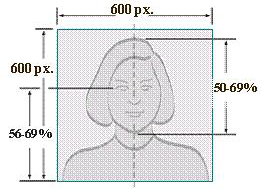 Размер головы
Высота изображения головы (от верхней части, включая волосы, до нижнего края подбородка) должна составлять 50—70 % от высоты фотографии. Линия уровня глаз должна отстоять от нижнего края фотографии на расстоянии, равном 55–70 % (т. е. примерно 2/3) от ее высоты.Размеры фотографии
Фотография должна быть квадратной формы (длина равна ширине), размером 5 х 5 см. Минимальное разрешение фотографии — 600 х 600 пикселей (высота х ширина). Максимальное разрешение фотографии — 1200 х 1200 пикселей (высота х ширина).7 условий получения хорошей фотографииПоложение головы
Положение головы важный фактор получения хорошей фотографии для визы. В снимок должно попасть полностью все лицо. При выполнении снимка держите голову прямо, и смотрите в камеру, не моргая. Что и как должно отображаться на снимке
На снимке должна отображаться полностью вся голова, от ее верхней части с волосами до нижнего края подбородка. На хорошей фотографии высота изображения головы должна составлять 25–35 мм, что соответствует 50–70 % высоты снимка. См. пример ниже. 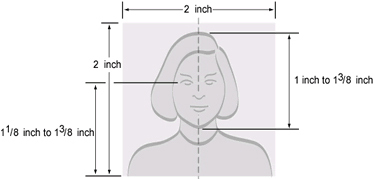 Центрирование головы
Голова должна располагаться в центре снимка. Открытые глаза
Глаза на фотографии должны быть открытыми. Линия глаз должна располагаться на уровне в 2/3 высоты фотографии (28–35 мм, около 60 %) от нижнего края снимка. Фон
Фон должен быть пустым, а цвет — белым или почти белым. Рекомендуется фотографироваться на фоне белой или почти белой поверхности. Исключение теней
Сядьте так, чтобы лицо было полностью освещено Тени от посторонних предметов должны падать на лицо и фон. Расслабьтесь и старайтесь выглядеть естественно
Выражение лица на фотографии должно быть естественным. См. пример ниже. 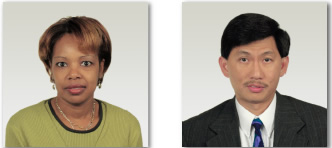 